 

Via Tamburini, 5 
42122 Reggio Emilia 
Tel. 0522/267208 – Fax 0522/332782
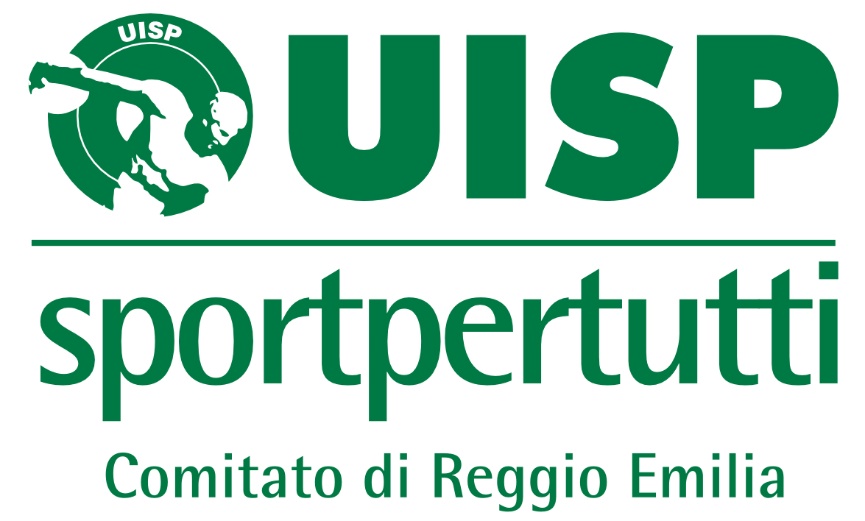 www.uispre.it - calcio@uispre.it

Pagina facebook: UISP CALCIO REGGIO EMILIA 
FORMULA CAMPIONATO APERTURASi inizierà con il Campionato di apertura dove le squadre si affronteranno tra di loro in gara secca e le prime due classificate disputeranno la finale per decretare la vincente del Campionato. Al termine del Campionato di Apertura inizierà il campionato con gare di andata e ritorno. Al termine dei gironi eliminatori si procederà alla disputa delle fasi finali. RISULTATI CLASSIFICA MARCATORIDISCIPLINARECUPERI CALENDARIO COPPA APERTURAFORMULA CAMPIONATOGirone unico all’italiana con gare di andata e ritorno. Alla fine del girone eliminatorio la prima squadra classificata accederà direttamente alla Semifinale.RISULTATI CALCIO A 7 GIRONE DI ANDATADISCIPLINACLASSIFICA MARCATORICALENDARIOCALENDARIO CALCIO A 7 GIRONE DI RITORNOCOMUNICATO UFFICIALEN° 18 DEL 02/03/2023STAGIONE SPORTIVA 2022/20231° GIORNATA 1° GIORNATA 1° GIORNATA 1° GIORNATA 1° GIORNATA LOMBARDINI KOHLERPOL. BORZANESE40SAXUM UNITED POL. QUARESIMOTRICOLORE VIRTUS LIBERTAS SOCIAL61ASD IL QUADRIFOGLIOFUTURA822° GIORNATA 2° GIORNATA 2° GIORNATA 2° GIORNATA 2° GIORNATA TRICOLORE VIRTUS LIBERTAS SOCIALTAS11SAXUM UNITED POL. QUARESIMOASD IL QUADRIFOGLIO333° GIORNATA 3° GIORNATA 3° GIORNATA 3° GIORNATA 3° GIORNATA LOMBARDINI KOHLERTAS21POL. BORZANESEASD IL QUADRIFOGLIO584° GIORNATA 4° GIORNATA 4° GIORNATA 4° GIORNATA 4° GIORNATA POL. BORZANESETRICOLORE VIRTUS LIBERTAS SOCIAL26ASD IL QUADRIFOGLIO LOMBARDINI KOHLER33SAXUM UNITED POL. QUARESIMOTAS545° GIORNATA 5° GIORNATA 5° GIORNATA 5° GIORNATA 5° GIORNATA SAXUM UNITED POL. QUARESIMOPOL. BORZANESE71ASD IL QUADRIFOGLIO TRICOLORE VIRTUS LIBERTAS SOCIAL366° GIORNATA 6° GIORNATA 6° GIORNATA 6° GIORNATA 6° GIORNATA POL. BORZANESETAS22POL. QUARESIMOFUTURA52LOMBARDINI KOHLERTRICOLORE VIRTUS LIBERTAS SOCIAL737° GIORNATA 7° GIORNATA 7° GIORNATA 7° GIORNATA 7° GIORNATA SAXUM UNITED POL. QUARESIMOLOMBARDINI KOHLER24ASD SECCHIA TASASD IL QUADRIFOGLIO04FUTURAPOL. BORZANESE33PTPGPVPNPPGFGS1SAXUM UNITED POL. QUARESIMO13641128152LOMBARDINI KOHLER1354102093ASD IL QUADRIFOGLIO11632129194TRICOLORE VIRTUS LIBERTAS SOCIAL7521217195TAS250238146POL. BORZANESE2602413307FUTURA130127169 GOALODDO GIUSEPPESAXUM UNITED POL. QUARESIMO6 GOALSCHIATTI ANDREAASD IL QUADRIFOGLIOPRANDI DENISSAXUM UNITED POL. QUARESIMO5 GOALBANIK KAMALTASMELIGENI MARIOLOMBARDINI KOHLERMORRONE GIANLUCATRICOLORE VIRTUS LIBERTAS SOCIAL4 GOALSACCHETTI CRISTIANASD IL QUADRIFOGLIOMASSELLI MARCOASD IL QUADRIFOGLIOGALLUZZI ROBERTOPOL. BORZANESE3 GOALBALDELLI ELIAASD IL QUADRIFOGLIOCAPUTO GAETANOSAXUM UNITED POL. QUARESIMOHANI ADILSAXUM UNITED POL. QUARESIMOIMMEDIATA LAZZAROSAXUM UNITED POL. QUARESIMOBORRECA GIOVANNITRICOLORE VIRTUS LIBERTAS SOCIALDESIATO DOMENICOTRICOLORE VIRTUS LIBERTAS SOCIALFRATANTONIO GIUSEPPELOMBARDINI KOHLERLECCE GIUSEPPELOMBARDINI KOHLERPATERLINI LORENZOPOL. BORZANESE2 GOALPANINI MARCELLOASD IL QUADRIFOGLIOCALANDRINI DAVIDEASD IL QUADRIFOGLIOBORCIANI JACOPOASD IL QUADRIFOGLIOSANNA STEFANOPOL. BORZANESEPATERLINI LORENZOPOL. BORZANESEMUREDDA FEDERICOLOMBARDINI KOHLERNAOUM SALAHTASFERRARINI ANDREASAXUM UNITED POL. QUARESIMOROSSETTI GIAMPIEROFUTURA1 GOALFERRARONI GIUSEPPEASD IL QUADRIFOGLIOBALDELLI ELIAASD IL QUADIFOGLIOZOCCALI MARCOASD IL QUADRIFOGLIOCRISTIANO CRISTAINSAXUM UNITED POL. QUARESIMOBASHA AFRIMSAXUM UNITED POL. QUARESIMODEL VECCHIO FABIOTRICOLORE VIRTUS LIBERTAS SOCIALORLANDO PIERLUIGITRICOLORE VIRTUS LIBERTAS SOCIALMANDIA FRANCESCOTRICOLORE VIRTUS LIBERTAS SOCIALMANCIN FABRIZIOTRICOLORE VIRTUS LIBERTAS SOCIALD’APREA ANTONIOTRICOLORE VIRTUS LIBERTAS SOCIALVLAERI ALESSANDROTRICOLORE VIRTUS LIBERTASFRANCESCHINI FABIOFUTURAPOLI FLAVIOFUTURACEINAR DAVIDEFUTURAPACILLO ANTONIOFUTURASACCHETTI SIMONEFUTURAAIT HERZALLA ISMAILTASCARPI MARCOPOL.BORZANESEGIORGI CRISTIANPOL. BORZANESEMONACO MANUELLOMBARDINI KOHLERRASULO VINCENZOLOMBARDINI KOHLERLAZZARETTI ERIKLOMBARDINI KOHLERAMMONITIAMMONITIFUTURAFRANCESCHINI FABIOTASAIT HERZALLA ISMAILLOMBARDINI KOHLERFADDA DANIELELOMBARDINI KOHLERLECCE GIUSEPPELOMBARDINI KOHLERVERALDI ANTONIOLOMBARDINI KOHLERAABID NABILLOMBARDINI KOHLERANTONACCI VINCENZOLOMBARDINI KOHLERLAZZARO GIUSEPPEASD IL QUADRIFOGLIOFERRARONI GIUSEPPEASD IL QUADRIFOGLIOMASSELLI MARCO2° GIORNATA 2° GIORNATA 2° GIORNATA FUTURA LOMBARDINI KOHLERDa recuperareCENTRO SPORTIVO “FUTURA” CADELBOSCO DI SOPRACENTRO SPORTIVO “FUTURA” CADELBOSCO DI SOPRACENTRO SPORTIVO “FUTURA” CADELBOSCO DI SOPRA3° GIORNATA 3° GIORNATA 3° GIORNATA FUTURATRICOLORE VIRTUS LIBERTAS SOCIALDa recuperareCENTRO SPORTIVO “FUTURA” CADELBOSCO DI SPORACENTRO SPORTIVO “FUTURA” CADELBOSCO DI SPORACENTRO SPORTIVO “FUTURA” CADELBOSCO DI SPORA5° GIORNATA 5° GIORNATA 5° GIORNATA FUTURATASDa recuperareCENTRO SPORTIVO “FUTURA” CADELBOSCO DI SOPRACENTRO SPORTIVO “FUTURA” CADELBOSCO DI SOPRACENTRO SPORTIVO “FUTURA” CADELBOSCO DI SOPRA1° GIORNATA 1° GIORNATA 1° GIORNATA 1° GIORNATA 1° GIORNATA TRICOLORE VIRTUS LIBERTAS SOCIALLOMBARDINI KOHLER33ASD IL QUADRIFOGLIOASD SECCHIA TAS612° GIORNATA 2° GIORNATA 2° GIORNATA 2° GIORNATA 2° GIORNATA LOMBARDINI KOHLERFUTURA 403° GIORNATA 3° GIORNATA 3° GIORNATA 3° GIORNATA 3° GIORNATA ASD SECCHIA TASLOMBARDINI KOHLER23POL. BORZANESE EUROFLUIDPOL. QUARESIMO134° GIORNATA 4° GIORNATA 4° GIORNATA 4° GIORNATA 4° GIORNATA POL. QUARESIMOASD IL QUADRIFOGLIO03LOMBARDINI KOHLERPOL. BORZANESE EUROFLUID122TRICOLORE VIRTUS LIBERTAS SOCIALASD SECCHIA TAS5° GIORNATA 5° GIORNATA 5° GIORNATA 5° GIORNATA 5° GIORNATA ASD IL QUADRIFOGLIOLOMBARDINI KOHLER22TAS FUTURA41POL. BORZANESETRICOLORE VIRTUS LIBERTAS SOCIAL156° GIORNATA 6° GIORNATA 6° GIORNATA 6° GIORNATA 6° GIORNATA LOMBARDINI KOHLERPOL. QUARESIMO22TRICOLORE VIRTUS LIBERTAS SOCIALASD IL QUADRIFOGLIO73FUTURAPOLISPORTIVA BORZANESE EUROFLUIDPTPGPVPNPPGFGS1LOMBARDINI KOHLER12633026112ASD IL QUADRIFOGLIO1043111863TRICOLORE VIRTUS LIBERTAS SOCIAL4311111114POL. QUARESIMO31111565ASD SECCHIA TAS331027106POL. BORZANESE030034207FUTURA02003420DIFFIDADIFFIDAASD SECCHIA TASAIT HERZALLA KAMALAMMONITIAMMONITILOMBARDINI KOHLERLECCE GIUSEPPELOMBARDINI KOHLERBRUNO GIORGIOLOMBARDINI KOHLERMUREDDA FEDERICOLOMBARDINI KOHLERVERALDI ANTONIOPOL. QUARESIMOVEZZANI PAOLO7 GOALMELIGENI MARIOLOMBARDINI KOHLER5 GOALZOCCALI MARCOASD IL QUADRIFOGLIO4 GOALLECCE GIUSEPPELOMBARDINI KOHLERCALANDRINI DAVIDEASD IL QUADRIFOGLIO3 GOALMUREDDA FEDERICOLOMBARDINI KOHLERAABID NABILLOMBARDINI KOHLERMANDIA FRANCOTRICOLORE VIRTUS LIBERTAS SOCIALSACCHETTI CRISTIANASD IL QUADRIFOGLIOBORCIANI JACOPOASD IL QUADRIFOGLIO2 GOALSCHIATTI ANDREAASD IL QUADRIFOGLIOBANIK KAMALASD SECCHIA TASRAISSE ZINE EL ABIDINEASD SECCHIA TASBANINE AYOUBASD SECCHIA TASBORRECA GIOVANNITRICOLORE VIRTUS LIBERTAS SOCIALMARRONE GIANLUCATRICOLORE VIRTUS LIBERTAS SOCIALD’APREA ANTONIOTRICOLORE VIRTUS LIBERTAS SOCIAL1 GOALTOVO LORENZOASD ILQUADRIFOGLIOFARIS ADILASD SECCHIA TASORLANDO PIERLUIGITRICOLORE VIRTUS LIBERTAS SOCIALFRATANTONIO GIUSEPPELOMBARDINI KOHLERLAZZARETTI ERIKLOMBARDINI KOHLERMONACO MANUELLOMBARDINI KOHLERCARPI MARCOPOL. BORZANESE EUROFLUIDIMMOVILLI MATTEOPOL. BORZANESE EUROFLUIDGIORGI CRISTIANPOL. BORZANESE EUROFLUIDPATERLINI LORENZOPOL. BORZANESE EUROFLUIDODDO GIUSEPPEPOL. QUARESIMOVEZZANI PAOLOPOL. QUARESIMOPRANDI DENISPOL. QUARESIMOGHILLANI DAVIDEFUTURA1° GIORNATA SETTIMANA DAL 23 AL 29 GENNAIO 20231° GIORNATA SETTIMANA DAL 23 AL 29 GENNAIO 20231° GIORNATA SETTIMANA DAL 23 AL 29 GENNAIO 2023FUTURA POL. QUARESIMODa recuperare CENTRO SPORTIVO FUTURA CADELBOSCO DI SOPRACENTRO SPORTIVO FUTURA CADELBOSCO DI SOPRACENTRO SPORTIVO FUTURA CADELBOSCO DI SOPRA2° GIORNATA SETTIMANA DAL 30 GENNAIO AL 5 FEBBRAIO 20232° GIORNATA SETTIMANA DAL 30 GENNAIO AL 5 FEBBRAIO 20232° GIORNATA SETTIMANA DAL 30 GENNAIO AL 5 FEBBRAIO 2023POL. QUARESIMOTASLunedì 20 Marzo ore 21:00 CENTRO SPORTIVO CODEMONDO – VIA PIGONI, 59 (REGGIO NELL’EMILIA)CENTRO SPORTIVO CODEMONDO – VIA PIGONI, 59 (REGGIO NELL’EMILIA)CENTRO SPORTIVO CODEMONDO – VIA PIGONI, 59 (REGGIO NELL’EMILIA)ASD IL QUADRIFOGLIOPOL. BORZANESELunedì 13 Marzoore 21:00CAMPO SINTETICO RIO SALICETO – VIA IV NOVEMBRE, 6 CAMPO SINTETICO RIO SALICETO – VIA IV NOVEMBRE, 6 CAMPO SINTETICO RIO SALICETO – VIA IV NOVEMBRE, 6 7° GIORNATA SETTIMANA DAL 6 MARZO AL 12 MARZO 20237° GIORNATA SETTIMANA DAL 6 MARZO AL 12 MARZO 20237° GIORNATA SETTIMANA DAL 6 MARZO AL 12 MARZO 2023POL. BORZANESETASGIOVEDI’ 9 MARZOORE 21:00CAMPO SPORTIVO SINTETICO BORZANO DI ALBINEACAMPO SPORTIVO SINTETICO BORZANO DI ALBINEACAMPO SPORTIVO SINTETICO BORZANO DI ALBINEARIPOSALOMBARDINI KOHLERPOL. QUARESIMOTRICOLORE VIRTUS LIBERTAS SOCIALLUNEDI’ 6 MARZOORE 21:00 CENTRO SPORTIVO CODEMONDO - VIA PIGONI, 59 REGGIO NELL’EMILIACENTRO SPORTIVO CODEMONDO - VIA PIGONI, 59 REGGIO NELL’EMILIACENTRO SPORTIVO CODEMONDO - VIA PIGONI, 59 REGGIO NELL’EMILIAASD IL QUADRIFOGLIOFUTURALUNEDI’ 6 MARZO ORE 21:00CAMPO SINTETICO RIO SALICETO - VIA IV NOVEMBRE, 6 CAMPO SINTETICO RIO SALICETO - VIA IV NOVEMBRE, 6 CAMPO SINTETICO RIO SALICETO - VIA IV NOVEMBRE, 6 1° GIORNATA SETTIMANA DAL 13 AL 19 MARZO 20231° GIORNATA SETTIMANA DAL 13 AL 19 MARZO 20231° GIORNATA SETTIMANA DAL 13 AL 19 MARZO 2023LOMBARDINITRICOLORE VIRTUS LIBERTAS SOCIALMERCOLEDI’ 15 MARZOORE 21:45CAMPO GIOCARE’ REGGIO EMILIA - VIA ARISTOTELECAMPO GIOCARE’ REGGIO EMILIA - VIA ARISTOTELECAMPO GIOCARE’ REGGIO EMILIA - VIA ARISTOTELERIPOSAPOL. BORZANESEPOL. QUARESIMOFUTURALUNEDI’ 13 MARZOORE 21:00 CENTRO SPORTIVO CODEMONDO - VIA PIGONI, 59 REGGIO NELL’EMILIACENTRO SPORTIVO CODEMONDO - VIA PIGONI, 59 REGGIO NELL’EMILIACENTRO SPORTIVO CODEMONDO - VIA PIGONI, 59 REGGIO NELL’EMILIATASASD IL QUADRIFOGLIOGIOVEDI’ 16 MARZOORE 21:30CAMPO GIOCARE’ REGGIO EMILIA - VIA ARISTOTELECAMPO GIOCARE’ REGGIO EMILIA - VIA ARISTOTELECAMPO GIOCARE’ REGGIO EMILIA - VIA ARISTOTELE2° GIORNATA SETTIMANA DAL 20 MARZO AL 26 MARZO 20232° GIORNATA SETTIMANA DAL 20 MARZO AL 26 MARZO 20232° GIORNATA SETTIMANA DAL 20 MARZO AL 26 MARZO 2023TASPOL. QUARESIMOGIOVEDI’ 23 MARZOORE 21:30CAMPO GIOCARE’ REGGIO EMILIA - VIA ARISTOTELECAMPO GIOCARE’ REGGIO EMILIA - VIA ARISTOTELECAMPO GIOCARE’ REGGIO EMILIA - VIA ARISTOTELERIPOSATRICOLORE VIRTUS LIBERTAS SOCIALFUTURALOMBARDINI KOHLERMARTEDI’ 21 MARZOORE 21:00 CENTRO SPORTIVO FUTURA CADELBOSCO DI SOPRACENTRO SPORTIVO FUTURA CADELBOSCO DI SOPRACENTRO SPORTIVO FUTURA CADELBOSCO DI SOPRAPOL. BORZANESEASD IL QUADRIFOGLIOGIOVEDI’ 23 MARZO ORE 21:00CAMPO SINTETICO BORZANO DI ALBINEA CAMPO SINTETICO BORZANO DI ALBINEA CAMPO SINTETICO BORZANO DI ALBINEA 